ALLEGATO ALLA CIRCOLARE N. 47 DEL 29.09.2022Rovigo, ____________________________                                     (data)	________________________________			(firma)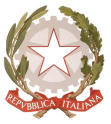 Ministero dell’Istruzione, dell’Università e della RicercaISTITUTO COMPRENSIVO ROVIGO 4PROGETTAZIONE DISCIPLINARE DI CLASSEDOCENTESCUOLA PRIMARIA CLASSEDISCIPLINATRAGUARDI PER LO SVILUPPO DELLE COMPETENZEOBIETTIVI DI APPRENDIMENTOABILITàCONOSCENZETRAGUARDI PER LO SVILUPPO DELLE COMPETENZEOBIETTIVI DI APPRENDIMENTOABILITàCONOSCENZETEMPIMETODOLOGIAVedi relazione inziale della classe (o altro)VERIFICA E VALUTAZIONEVedi relazione inziale della classe (o altro)